Return from Approved Absence, Leave of Absence or Withdrawal Form(please write very legibly)Date:Patient's Name:	DOB: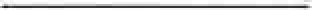 Physician or Mental Health Professional Providing This Report:Name and Degree: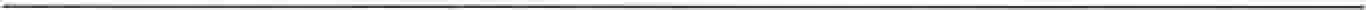 MD (primary care provider) MD (psychiatrist)Psychologist,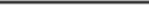 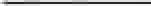 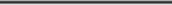 Social WorkerCounselor Other: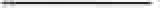 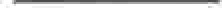 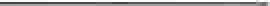 Business Address: 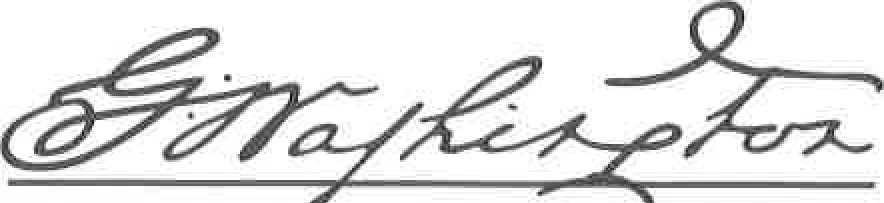 Phone:Fax #:Treatment Information:Date of patient's initial appointment with you: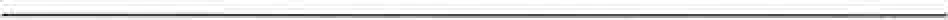 Date of patient's last appointment with you: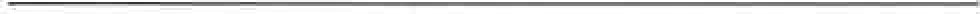 Number of times patient was seen by you since medical withdrawal: Total number of times patient was seen by you (if different than above):Treatment modalities used: psychotherapy pharmacotherapy  both 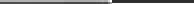 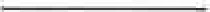 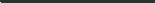 Patient's symptom picture at time of first appointment with you following his/her medical withdrawal:Treating Professional's Recommendation Page 2Specific prescribed medications and dosages:Will patient be continuing with medication tx after reenrollment? Yes No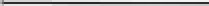 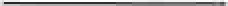 Issues addressed in treatment with you: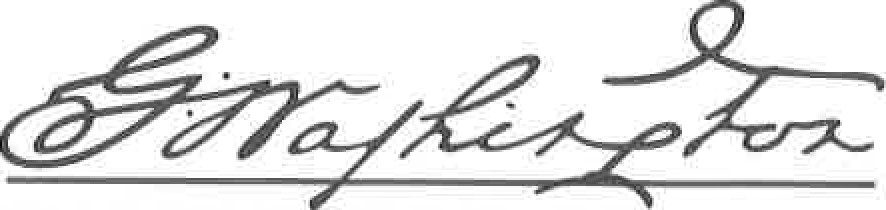 Your diagnosis of patient (DSM- IV):Axis I: 1)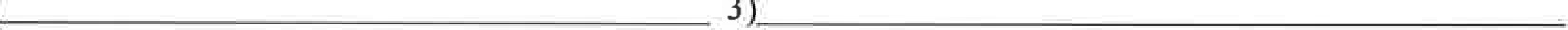 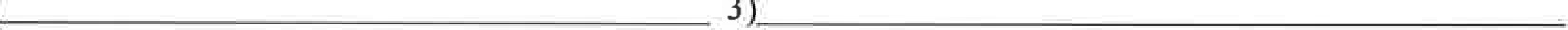 	2)	4)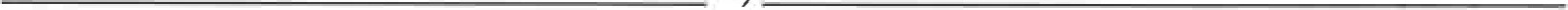 Axis Il:Axis 111: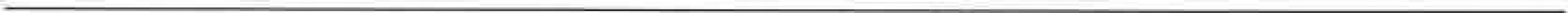 Observed changes in patients functioning during time in treatment with you:Treating Professional's Recommendation Page 3Remaining functional difficulties which need to be addressed in continued treatment or which may pose difficulties in relation to student's reenrollment:Check any that may apply:Attention]Concentration Impairment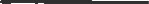 Bipolar Mood Instability Eating Disorder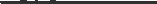 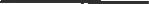 Homicidal Ideation/lntent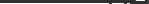 Interpersonal Difficulties (Axis Il related problems)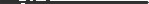 Motivational Difficulties 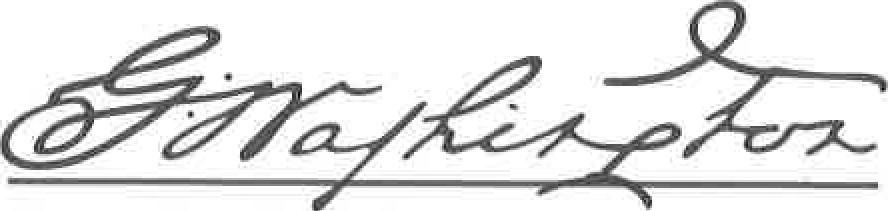 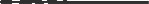 Neurovegetative Depressive Symptoms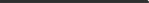  Obsessions/Compulsions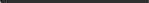 Panic Symptoms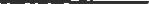 Post Traumatic Stress Symptoms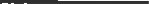 Psychotic Symptoms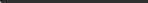  Self-Destructive Behavior — Non-Suicidal (i.e. — cutting)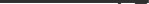  Sleep Disturbance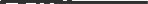  Social Phobia Symptoms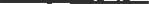  Substance Abuse/Dependence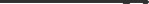  Suicidal Ideation/lntent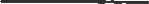 ________Other:___________________________________________________________________________________If any were selected above, please elaborate, particularly with regard to whether or not patient's remaining functional difficulties may contraindicate his/her return to the academic environment.WA S H I N G T O N C O L L E G ETreating Professional's Recommendation Page 4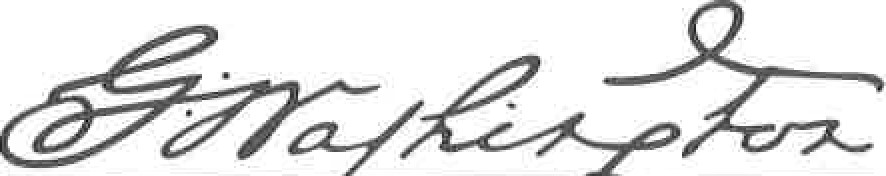 If any functional difficulties were selected, please elaborate, particularly with regards to whether or not patient's functional difficulties may contraindicate his/her return to the residential community (living in a residence hall supervised by undergraduates) at Washington College. If any accommodation in the living environment is requested, please be specific.Your recommendation regarding patient's readiness to return to academic enrollment:Pt is ready to resume full-time academic reenrollment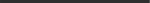 Pt is not ready to resume full-time enrollment, but it is recommended that he/she enroll part-time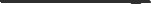 Pt is not yet ready to resume any academic enrollment.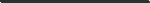 Comments:Recommended treatment plan if pt returns to Washington College enrollment:Continued treatment is not necessary at this time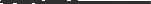 Pt will remain in treatment with current provider(s)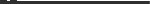 Treatment should be transitioned to Washington College provider(s)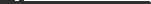 Additional treatment plan comments: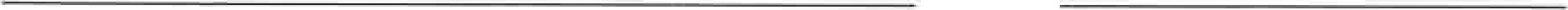 Signature of Provider	Date